 	+	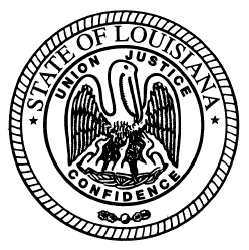   State of Louisiana State Licensing Board for Contractors Commercial board MeetingAGENDA – September 19, 2013amendedROLL CALL – Ms. Sharon Fabre PLEDGE OF ALLEGIANCE – Mr. August R. Gallo, Jr., MemberINVOCATION & INTRODUCTION – Judge Darrell White, Retired, Hearing OfficerConsideration of the August 15, 2013 Commercial Board Meeting Minutes.Welcome / Introductions – Mr. Michael McDuff, Executive DirectorNEW BUSINESSC.	JUDGMENT(S):1.	B.R. Collins Construction, LLC, Pineville, LA – Consideration of an alleged violation by B.R. Collins Construction, LLC (Commercial License #42413 and Residential License #86096) for an unpaid judgment in favor of LCR-M Limited Partnership for $11,264.19 plus attorney’s fees, costs and interest as stated in the Judgment (No. 244,277 “D”) rendered by the 9th Judicial District court, Parish of Rapides, State of Louisiana on June 10, 2013.  La. R.S. 37:2150-2192, Sec. 2158(A)(9).  2.	LA REG, LLC, Lafayette, Louisiana – Consideration of an alleged violation by LA REG LLC (Commercial License #53971) for an unpaid judgment in favor of LCR-M Limited Partnership for $126,089.71 plus attorney’s fees, costs and interest as stated in the Judgment (No. 619,306) rendered by the 19th Judicial District Court for the Parish of East Baton Rouge, State of Louisiana on June 17, 2013.3.	Laporte Plumbing & Heating, Inc., Jefferson, Louisiana – Consideration of an alleged violation by Laporte Plumbing & Heating, Inc. (Commercial License #23455) for an unpaid judgment in favor of LCR-M Limited Partnership for $15,656.76 plus attorney’s fees, costs, and interest as stated in the Judgment (2012-15679) rendered by the 22nd Judicial District Court for the Parish of St. Tammany, State of Louisiana on February 25, 2013. La. R.S. 37:2150-2192, Sec. 2158(A)(9).   4.	Moore Electric, Inc., Baton Rouge, Louisiana – Consideration of an alleged violation by Moore Electric, Inc. (Commercial License #47366) and Ralph Moore for an unpaid judgment in favor of Teche Electric Supply, LLC, for $205,539.62 plus attorney’s fees, costs, and interest as stated in the Judgment (597-348 “24”) rendered by the 19th Judicial District Court, Parish of East Baton Rouge, State of Louisiana on December 10, 2012.    La. R.S. 37:2150-2192, Sec. 2158(A)(9).   5.	The Olympic Group, LLC, Metairie, Louisiana - Consideration of an alleged violation by The Olympic Group, LLC (Commercial License #46163 and Residential License #88616) for an unpaid judgment in favor of Sun Electrical and Instrumentation, LLC for $237,319.98, plus attorney’s fees, costs and interest as stated in the Judgment (Suit 1039533, Division B) rendered by the 18th Judicial District Court, Parish of West Baton Rouge, State of Louisiana.   La. R.S. 37:2150-2192, Sec. 2158(A)(9).    6.	S.D. Enterprises Corporation, Opelousas, LA – Consideration of an alleged violation by S.D. Enterprises Corporation and Lynn Smith (Residential License #89129) for an unpaid judgment in favor of Jonathan E. Fourrier and Julie R. Fourrier for $25,000 plus costs and interest as stated in the Judgment (11-C-3128-B) rendered by the 27th Judicial District Court for the Parish of St. Landry, State of Louisiana on January 31, 2013, and signed on July 30, 2013.D.	Compliance Hearing(S): 1.	a)	The Luster Group, LLC, Baton Rouge, Louisiana - Consideration of an alleged violation for submitting a bid as a joint venture for which a license is required, whereby all parties are required to be licensed at the time the bid is submitted and each party to the joint venture may only perform within the applicable classifications of the work of which it is properly classified to perform on the St. John the Baptist Parish School Board Disaster Management Recovery Services project ($50,000.00) in St. John the Baptist Parish, Louisiana. La. R.S. 37:2158(A)(3) and Rules and Regulations Section 1103.b)	Hammerman & Gainer International, Inc and/or Hammerman & Gainer, Inc., LaPlace, Louisiana - Consideration of an alleged violation for submitting a bid for a type of construction for which it does not hold an active license to perform in an amount in excess of $50,000.00 on the St. John the Baptist Parish School Board Disaster Management Recovery Services project in St. John the Baptist Parish, Louisiana. La. R.S. 37:2163(A)(4).2.	a) 	Pannell’s Associated Electric, Inc., Shreveport, Louisiana – Consideration of an alleged violation for permitting the use of the contractor’s license by another when the other contractor does not hold a license for work at 2396 Fernbrook Drive, Shreveport, Louisiana. La. R.S. 37:2158(A)(5).	b)	Terrance D. Abner, Shreveport, Louisiana – Consideration of an alleged violation for acting as a contractor to perform electrical work without possessing a Louisiana state contractor’s license at 2396 Fernbrook Drive ($17,100.00), Shreveport, Louisiana. La. R.S. 2160(A)(1).	c)	Michael Lynn Player, Benton, Louisiana – Consideration of an alleged violation for entering into a contract with an unlicensed contractor to perform mechanical work at 2396 Fernbrook Drive ($13,700.00), Shreveport, Louisiana. La. R.S. 37:2158 (A)(4).3.	a)	H.J.N. Construction, LLC., Jennings, Louisiana – Consideration of an alleged violation for entering into a contract with an unlicensed contractor to perform plumbing work on the Jump Start Academy in Broussard ($600,000.00), Louisiana. La. R.S. 37:2158(A)(4).	b)	Mitch Meche Plumbing, LLC., Church Point, Louisiana Consideration of an alleged violation for acting as a contractor to perform plumbing work without possessing a Louisiana state contractor’s license on the Jump Start Academy ($26,452.00) in Broussard, Louisiana. La. R.S. 37:2160(A)(1).4.	a)	Bayou Holdings Group, LLC., Monroe, Louisiana – Consideration of an alleged violation for acting as a contractor to perform a scope of work where the labor and materials combined to complete the work was in the amount of $157,792.73 without possessing a Louisiana state contractor’s license on the Climate Control Storage in Monroe, Louisiana. La. R.S. 37:2160(A)(1).	b)	Jerald H. Simms, Bastrop, Louisiana – Consideration of an alleged violation for entering into a contract with an unlicensed contractor, to perform a scope of work where the labor and material combined to complete the work was in the amount of $63,639.73, on the Climate Control Storage in Monroe, Louisiana. La. R.S. 37:2158 (A)(4).5.	a)	Stanley Andrew Ponson, III, Ocean Springs, Mississippi – Consideration of an alleged violation for entering into a contract with an unlicensed contractor to perform work on the Louise Garig Hall Roof Replacement in Baton Rouge, Louisiana. La. R.S. 37:2158(A)(4).b)	Blanco Roofing, LLC., Baton Rouge, Louisiana – Consideration of an alleged violation for acting as a contractor to perform roofing work without possessing a Louisiana state contractor’s license on the Louise Garig Hall Roof Replacement ($67,504.49) in Baton Rouge, Louisiana. La. R.S. 37:2160(A)(1).6.	Intelecom Technologies, LLC., Ponchatoula, Louisiana – Consideration of an alleged violation for bidding to perform electrical work without holding an active license on the Environment Services Building for Tangipahoa Parish Government in Hammond, Louisiana. La. R.S. 37:2163(A)(4).OLD BUSINESSE.	COMPLIANCE HEARING/CONTINUANCE(S):1.	Interstate Construction & Demolition Group, Inc., Baton Rouge, Louisiana - Consideration of an alleged violation for failure to maintain adequate records or furnish copies of such records within time afforded, for the project located at 12725 Delores Drive, Baton Rouge, Louisiana. La. R.S. 37:2158(A)(3) and Rules and Regulations Section 101.2.	Custom Interiors, LLC, Meraux, Louisiana - Consideration of an alleged violation for entering into a contract with multiple unlicensed contractors to perform work on the World Prayer Tabernacle ($1,004,000.00), in Chalmette, Louisiana. La. R.S. 37:2158(A)(4).3.	a)	ICI Construction, Inc., Addison, Texas - Consideration of an alleged violation for entering into a contract with multiple unlicensed contractors to perform work on the High Grove Apartments project ($18,000,000.00) in Baton Rouge, Louisiana. La. R.S. 37:2158(A)(4).	b)	Associated Concrete Contractors, Inc., West, Texas - Consideration of an alleged violation for acting as a contractor to perform work without possessing a Louisiana state contractor’s license on the High Grove Apartments project ($2,644,318.00), in Baton Rouge, Louisiana. La. R.S. 37:2160(A)(1).	c)	Sign and Awning Services, Inc., Fort Worth, Texas - Consideration of an alleged violation for acting as a contractor to perform a scope of work where all labor and materials combined to complete the work was in the amount of $86,000.00 without possessing a Louisiana state contractor’s license on the High Grove Apartments project in Baton Rouge, Louisiana. La. R.S. 37:2160(A)(1).F.	COMMITTEE REPORTS:	1.	Report from the Staff -Ms. Dupuy	2.	Building Committee – Mr. Graham	3.	Classification and Testing Committee – Mr. Weston / Mr. Dupuy	4.	Legislative/Rules and Regulations Committee – Mr. Gallo	5.	Finance Committee – Mr. Dupuy 6.	Residential Building Committee – Mr. BadeauxG.	Consideration of residential applications, home improvement registrations and residential licensure exemptions as listed and attached to the agenda.  (Pages 5-8)H.	Consideration of commercial licensure exemptions as listed and attached to the agenda. (Pages 10-14)I.	Consideration of mold remediation application as listed and attached to the agenda. (Page 16)J.	Consideration of additional classifications as listed and attached to the agenda. (Pages 18-20)K.	Consideration of commercial applications as listed and attached to the agenda. Pending All Requirements Being Met  (Pages 22-32)Regular Commercial Applications  (Page 33)ADJOURNMENTResidential Building license applications  (pending all requirements being met)COMPANY NAMESBETTER BUILT HOMES, LLC	706 Trenton St., West Monroe, LA  71294BOUDINOT, JR, JERRY WAYNE11804 Villa Creek Ave, Baton Rouge, LA  70810CALVIN SAGLEY CONSTRUCTIONP. O. Box 8836, Clinton, LA  70722CHRISTOPHER MICHAEL KING3502 Pine Knoll, Sulphur, LA  70663COOKSEY, TRAMPAS DEWAYNE			50328 Melvin Thomas Rd, Franklinton, LA  70438FRANK’S ELECTRIC, LLC3514 Phillips Rd. Rayne, LA  70578FRED MOSSES CONSTRUCTION, LLC909 Jason Street, Patterson, LA  70392GO CONSTRUCTION MANAGEMENT, LLC15565 Espirit Drive, Baton Rouge, La  70810HACKETT CUMMINS CONSTRUCTION, LLC	PO Box 750340, New Orleans, LA  70178IMPERIAL CONSTRUCTION OF LA, LLC		690 Magnolia Ridge Dr. E, Mandeville, LA  70448KEYSTONE CONTRACTING GROUP, LLC		2720 East Cavett, Shreveport, LA  71104M. CRAIN CONTRACTORS, LLC		17827 W Colony Way, Baton Rouge, LA  70810MEEKS, WILLIAM RAYMOND2121 Hillsprings Ave, Baton Rouge, LA  70810OSTER HOMES, LLC605 Andrews Avenue, Metairie, LA  70005PAUL MILLER CONSTRUCTION, LLC	651 Herman Rd, Lake Charles, LA  70607rj Laborde Construction Co., LLCP. O. Box 6663, Metairie, LA  70009STORLAND07, LLCPO Box 7071, Metairie, LA 70010SUN CUSTOM, LLC		4718 Magazine Street, New Orleans, LA  70115ZEN HOME BUILDERS, LLC				619B Westgate Rd, Lafayette, LA  70506		HOME IMPROVEMENT REGISTRATION APPLICATIONS(PENDING ALL REQUIREMENTS BEING MET)AAA + PAINTING, LLC3511 Ames Blvd Marrero, LA  70072A & M CONTRACTORS, LLC10380 Crooked Creek, Denham Spring, LA  70726ACE HOME IMPROVEMENTS, LLCP. O. Box 6392, Metairie, LA  70009-6362ARRIAGA DESIGN-BUILD GROUP, LLC217 South Jefferson Davis Parkway, New Orleans, LA  70119-6229BC HOME REPAIR AND REMODELING, LLC	210 Woodrun Place, Bossier City, LA  71111B.W. WAGNER CONSTRUCTION, LLC	Post Office Box 1643, Albany, LA  70711-1643BEYOND CONSTRUCTION, INC		94 John Hopkins Drive, Kenner, LA  70065-4068CALHOUN, JAMES WILLIAM13 Canyon Lane, St. Rose, LA  70087-3663CARLOS J. JUAREZ, CARPENTRY, LLC	19 Trace Loop, Mandeville, LA  70448-7553CELESTINE, Sr., DARREL2012 Evelyn Street, Lake Charles, LA  70601-6548CTI OF ACADIANA, LLC					Post Office Box 91180, Lafayette, LA  70507-1180D M PETERSON, INC.	657 East Niagara Circle, Gretna, LA  70056-2940DERRICK'S MASONRY, LLC				135 Greek Street, Lafayette, LA  70507-2067DISASTER PRO, INC.			916 Perrin Drive, Arabi, LA  70032DRYMAX SYSTEMS, LLC		1077 Timmy Street, Ville Platte, LA  70586DUBENDORFER, LLC		6312 Patton Street, New Orleans, LA  70118-5836FATHER & SONS PROPERTY CARE, LLC	Post Office Box 8208, Shreveport, LA  71148-8208GRIGGS, DONALD31414 Dunn Road, Denham Springs, LA  70726-1535HALL'S HEAT AND AIR MECHANICAL CONTRACTORS, LLC1465 Fullerton Street, Shreveport, LA   71107HE ROLE CONSTRUCTION, LLC		138 Silverwood Drive, Slidell, LA  70461-4205HOME REMEDIES OF LOUISIANA, LLC		Post Office Box 2093, Kihei, HI  96753-2093LEE CREWS ELECTRIC, LLC		4915 Barksdale Boulevard, Suite 104, Bossier City, LA   71112-4509LEE'S CONSTRUCTION & TERMITE SERVICES, LLC		821 Cameron Court, Kenner, LA  70065-2907LOUISIANA EXTERIORS, LLC		110 Albert Avenue, Shreveport, LA  71105-3004MAGUIRE CONSTRUCTION AND RENOVATION, LLC148 Patton Avenue, Shreveport, LA  71105NEIGHBORHOOD RESTORATION OF BATON ROUGE, LLC	P.O. Box 474, Baton Rouge, LA  70821NOAHS CONTRACTORS, INC.			8415 Airline Drive, Apt. A3, Jefferson, LA  70003-6856OSPINA BROTHERS GENERAL CONTRACTORS, LLC		155 Magnolia Street, Raceland, LA  70394-2113PONDEROSA PAINTING, LLC36488 Pine Street Extension, Pearl River, LA  70452RANDALL CHARLES LEE5130 Bryant Street, Baton Rouge, LA  70812RAY RINARDO JR. HOME IMPROVEMENTS, LLC		Post Office Box 62874, Lafayette, LA  70596-2874RELIANCE ONE-SCAPE, LLC			Post Office Box 1597, Zachary, LA  70791-1597RMLAPLACE INSULATION, LLC411 Pine Street, Norco, LA  70079S & R OPERATIONS, INC.				2700 Greens Road, #F300, Houston, TX  77032-2100SHANNON-NICOLOSI, LLC			Post Office Box 1556, New Orleans, LA  70175-5563SIMON, THYROME A.213 Rosewood Avenue, Lafayette, LA  70506SLS ENTERPRISES, INC.					1335 Airport Road, Hot Springs, AR  71913-8025SMITH, JUSTIN4400 Ambassador Caffrey Parkway, Suite A, Lafayette, LA  70508-6760ST. JEAUX, LLC					8701 Hermitage Place, River Ridge, LA  70123-2754STANDARD PROPERTIES, LLC				2325 North Hullen Street, Suite 2A, Metairie, LA  70001-6915TITUS, VALERIE901 Washington Avenue, New Orleans, LA  70130-5537TRILOGY DEVELOPMENT & CONSULTING, LLC	1006 Japonica Lane, Shreveport, LA	71118-3513RESIDENTIAL LICENSURE EXEMPTION REQUESTS(PENDING ALL REQUIREMENTS BEING MET)CONSIDERATION OF LICENSURE EXEMPTIONS:New ApplicationProperty Masters, Inc., 1860 Sandy Plains, Road, Suite 204-115, Marietta, GA  30062 Status:  Application, Residential Building ContractorQualifying Party:  Scott BerezoReciprocityCOMMERCIAL LICENSURE EXEMPTION REQUESTSCOMMERCIAL LICENSURE EXEMPTION REQUESTS(Pending All Requirements Being Met)ReciprocityAlliance Technologies, Inc., 7051Dewaffelbakker Drive, North Little Rock, AR  72113 Status:  Application, Mechanical Work StatewideQualifying Party:  Bradley Dean Hill60 day waiting periodB&E Resources, LTD., Co.  P. O. Box 1077, Buna, TX 77612Status:  Currently Licensed (CL 42115), Heavy ConstructionQualifying Party:  Geary AlexanderAdding the classification of Electrical Work StatewideExamination Branch Building Group, LLC, 813 B. Columbia Ave, Franklin, TN  37069 Status:  Application, Building ConstructionQualifying Party:  Frank Charles IngramExamination and 60 day waiting periodBrock Services, LLC, 10343 Sam Houston Park Dr., Suite 200, Houston, TX 77064Status:  Currently licensed (CL 11000), Electrical Work StatewideQualifying Party:  Adding Jason E. AllenExamination Buckhaven Construction Services South Carolina, LLC, 6753 Jones Mill Court, Suite D, Norcross, GA  30092 Status:  Application, Building ConstructionQualifying Party:  Vincent ScholfieldExamination and 60 day waiting periodCenter Enterprises, Inc., P.O. Box 690547, Houston, TX  77269 Status:	Application, Electrical Work StatewideQualifying Party:  David Allen, KuykendallExamination and 60 day waiting periodCMS Wireless LLC, 7420 Counts Massie, North Little Rock, AR  72113Status:  Application, 7-111 Tower Construction Qualifying Party:  Phillip D. Whisenhunt60 day waiting periodCross Water, LLC, P.O. Box 5494, Meridian, MS  39302Status:  Application, 7-62 Transmission Pipeline ConstructionQualifying Party:  Johnnie Sue AikenExamination and 60 day waiting periodCulpepper Construction & Masonry, LLC, 859 HWY 26 West, Poplarville, MS  39470 Status:  Application, Building ConstructionQualifying Party:  Vernon Jay CulpepperExamination and 60 day waiting periodDiversified Construction Services, Inc. of MS, 855 S. Pear Orchard Road, Suite 304, Ridgeland, MS  39157 Status:  Application, Building Construction and 7-88 Concrete Construction excluding Highways, Streets, Bridges, and Underwater WorkQualifying Party:  William Joseph AlbrittonExaminations ERMC II, L.P., 6148 Lee Highway, Suite 300, Chattanooga, TN  37421 Status:  Application, Building Construction, Municipal and Public Works Construction and 7-288 Janitorial Services Qualifying Party:  Larry L. HartlineExaminations and 60 day waiting periodEvers Construction Co., Inc., P.O. Box 87, Lawrenceburg, TN  38464 Status:  Application, Electrical Work StatewideQualifying Party:  Steve James McGuireExamination and 60 day waiting periodFloyd Parker Construction, Inc., P.O. Box 2317, Benton, AR  72017 Status:  Application, Building ConstructionQualifying Party:  William Floyd ParkerExamination and 60 day waiting periodGaddcom, Inc., P.O. Box 23322, Chattanooga, TN  37422 Status:  Application, Electrical Work StatewideQualifying Party: Clifford Williams Gadd   Examination and 60 day waiting periodGonzalez Rebar, LLC, 110A S. Lakeshore Drive, Lake Village, AR  71653 Status: Application, 7-36 Ornamental Iron and Structural Steel Erection, Steel Buildings and 7-92 Reinforcing Rods, Wire Mesh, Dowels and PosttensioningQualifying Party: Jose Santos Gonzalez Examinations and 60 day waiting periodHull Historical, Inc., 201 Lipscomb Street, Forth Worth, TX  76104 Status:  Application, 7-432 Carpentry, Cabinetry, Millwork, Architectural Design ElementsQualifying Party: Keith Edward Higgs Examination and 60 day waiting periodNatchez Electric and Supply Co. Inc., P.O. Box 825, Natchez, MS  39120Status:  Application, Electrical Work StatewideQualifying Party:  Lonnie Richard Long Examination and 60 day waiting periodNorthstar Energy Services, Inc., 11712 Statesville Road, Huntersville, NC  28078Status:  Currently licensed (CL36933), Building Construction Adding the classification of Electrical Work StatewideQualifying Party:  Vernon Crealion Sullivan Examination Premier IEC, LLC, 700 Louisiana, Suite 3950, Houston, TX  77002Status:  Application, Electrical Work StatewideQualifying Party:  William Byers Examination and 60 day waiting periodQuave’s Fabrication & Construction Co., Inc., 14900 Tower Road, Ocean Springs, MS  39565 Status:  Application, Mechanical Work StatewideQualifying Party: Nadine Quave, MemberExaminationRACO, Inc., 116 Bellamy Place, Stockbridge, GA  30281Status:  Application, Building Construction Qualifying Party:  Richard Gerald ThackerExamination and 60 day waiting periodRichard Terrence Coyle, 350 Trentham Hollow Road, Parrottsville, TN  37843Status:  Application, Building ConstructionQualifying Party:  Richard Terrence Coyle Examination and 60 day waiting periodS&R Development Inc. of Mississippi, 200 Riverwood Drive Suite 108, Pearl MS  3920Status:  Currently licensed (CL51400), Building Construction Classification Qualifying Party:  Mitesh PatelExamination Shipp Construction, LLC, 4912 Koko Reef Drive, Hernando, MS  38632 Status:  Application, 7-33 Masonry, Brick, StoneQualifying Party:  Jonathan Charles Shipp Examination and 60 day waiting periodSimmons Erosion Control, P.O. Box 206, Lake, MS 39092 Status:  Application, Highway, Street, and Bridge Construction and Electrical Work StatewideQualifying Party:  Jennifere M. SimmonsExaminations and 60 day waiting periodStadium Pros, Inc., 4894 HWY 24, Red Bay, AL  35582Status:  Application, Building ConstructionQualifying Party:  Alton Steven BarksdaleExamination Tank Pro, Inc., 5500 Watermelon Road, Northport, AL  35473Status:  Application, (1) Painting, Coating, and Blasting (Industrial and Commercial), (2) Storage Facilities, Metal Covers, Tanks, Floating Roofs, and (3) Lead Based Paint Abatement and RemovalQualifying Party:  Phillip Charles Stearman Examination: Painting, Coating & Blasting (Industrial & Commercial)Victory Lighting Services, Inc., P.O. Box 542555, Dallas, TX  75354Status:  Application, Electrical Work StatewideQualifying Party:  Timothy Joseph Hughes Examination and 60 day waiting periodExemptions - New ApplicationsAllco, Inc., P. O. Box 3684, Beaumont, Texas  77704Status:  Application, Building Construction, and Municipal and Public Works ConstructionQualifying Party:  Eugene R. Allen60 day waiting periodArmstrong Construction LLC, 1789 Wedgwood Drive, Harvey, LA  70058 Status:  Application, (1) Building Construction; (2) Highway, Street and Bridge Construction; (3) Electrical Work Statewide; and (4) Mechanical Work StatewideQualifying Party:  Thomas Truc NguyenExaminations: Highway, Street & Bridge Construction, Mechanical Work StatewideCB&I Chiyoda (Louisiana), LLC, 4171 Essen Lane, Baton Rouge, LA 70809Status:  Application, Building Construction, Heavy Construction, and Municipal and Public Works ConstructionQualifying Party:  Ronald Lane VolentineExaminations: Highway, Street and Bridge Construction and Mechanical Work StatewideCrown Heating & Cooling, Inc., P.O. Box 965, Crown Point, IN  46308Status:  Application, 7-20 Heat, Air Conditioning, Ventilation Duct work and Refrigeration Qualifying Party:  Nathan C. RobinsonExamination and 60 day waiting periodMaster Craft’s Services LLC, 1702 West Paris Street, Gonzales, LA  70737  Status:  Application, Building Construction; Heavy Construction; Highway, Street & Bridge Construction; and Municipal and Public Works ConstructionQualifying Party:  Colette J. StewardExaminationsRailroad Specialties, Inc., 8031 Southpark Circle, Littleton, CO  80120  Status:  Application, 7-50 Railroads Qualifying Party:  Thomas Charles Caruso60 day waiting periodSAV Construction, LLC, 3604 Jurgens Street, Metairie, LA  70002Status:  Application, (1) Building Construction, (2) Highway, Street, and Bridge Construction, (3) Heavy Construction, (4) Municipal and Public Works Construction and (5) 7-90 Demolishing WorkQualifying Party:  William Joseph VillavasoExaminations: Building Construction  and Heavy ConstructionSielle Constructors, LLC, 40416 William Ficklin Road, Gonzales, LA  70737Status:  Application, Building ConstructionQualifying Party:  Mary Collette LambertExaminationExemptions – Licensed CompaniesArcher Western Construction, LLC, 929 West Adams Street, Chicago, IL  60607Status:  Currently licensed (CL 57549), Building Construction, Highway, Street & Bridge Construction, Municipal and Public Works Construction, and Electrical Work StatewideAdding the Heavy Construction classificationQualifying Party:  Jeffrey B Mays II ExaminationOnshore Materials LLC, 163 St. Peters Street, Thibodaux, LA  70301Status:  Currently licensed (CL 48869), Highway, Street and Bridge Construction, and Municipal and Public Works ConstructionAdding the Building Construction classificationQualifying Party:  Neil Louis ArabieExaminationPicou Group Contractors, LLC, 118 Tchefuncte Parc Drive, Madisonville, LA  70447Status:  Currently licensed (CL 57300), Heavy ConstructionAdding the 7-220 Hazardous Waste Treatment or Removal classificationQualifying Party:  Keith Joseph Picou ExaminationSource Refrigeration & HVAC, Inc., 800 E. Orangethorpe Ave., Anaheim, CA  92801 Status:  Currently licensed (CL 48800), Mechanical Work StatewideAdding the Electrical Work Statewide classificationQualifying Party: Carl ParksExamination MOLD REMEDIATION APPLICATIONSMOLD REMEDIATION APPLICATIONS FOR LICENSE(Pending all requirements being met)(Company Name(s)BETHUNE SERVICES, LLC	P. O. Box 397	Norco, LA  70079CONTROLLED INSULATION ABATEMENT, INC.	20353 Hwy 182	Jeanerette, LA  70544DR MAINTENANCE, LLC	P. O. Box 52812	Baton Rouge, LA  70892ENVIROSTAR, LLC	31 Bayou Oaks	Alexandria, LA  71303Additional classificationsAdditional classifications(Passed required exams)Company Name/Classification(s)	Lic. No.2 R CONSTRUCTION, LLC								48687SPECIALTY: REINFORCING RODS, WORE MESH DOWELS AND POSTTENSIONINGACADIANA COMFORT SYSTEMS, INC.						58152	ADD:  ELECTRICAL WORK (STATEWIDE)ALL PHASE, INC.									51675	ADD:  BUILDING CONSTRUCTIONALPINE, INC.										50009	ADD:  MECHANICAL WORK (STATEWIDE)AMERICAN CONTRACTOR AND TECHNOLOGY, INC.				45861	ADD:  ELECTRICAL WORK (STATEWIDE)ARC ABATEMENT I, LTD								42261SPECIALTY: HAZARDOUS WASTE TREATMENT OR REMOVALB&E RESOURCES, LTD., CO.								42115	ADD: ELECTRICAL WORK (STATEWIDE)BROWN AND CALDWELL, INC.							29024ADD: HEAVY CONSTRUCTIONCOASTLINE CONSTRUCTION SERVICES, INC.					34398	ADD:  HIGHWAY, STREET AND BRIDGE CONSTRUCTIONDYNAMITE TRUCKING & DEMOLITION SPECIALIST, LLC				48247	ADD: MUNICIPAL AND PUBLIC WORKS CONSTRUCTIONDUCOTE, RENEA LYNN								58150SPECIALTY: EARTHWORK, DRAINAGE AND LEVEESECW RECOVERIES. LLC								55490	ADD:  HIGHWAY, STREET AND BRIDGE CONSTRUCTIONEDEN BUILDERS, LLC									58212SPECIALTY:  SOLAR ENERGY EQUIPMENTEXCEL PLANT SERVICES, INC.							33148	ADD:  BUILDING CONSTRUCTIONEXCEPTIONAL INSPECTIONS, LLC							56702ADD:  CONSTRUCTION MANAGEMENT (BUILDING; ADD:  CONSTRUCTION MANAGEMENT (MUNICIPAL AND PUBLIC WORKS)FURMANITE AMERICA, INC.								16109	ADD: HEAVY CONSTRUCTION;ADD: CONSTRUCTION MANAGEMENT (HEAVY CONSTRUCTION)G.A. WEST & COMPANY, INC.								40738	ADD:  BUILDING CONSTRUCTION;  SPECIALTY:  ORNAMENTAL IRON AND STRUCTURAL STEEL ERECTION, STEEL BUILDINGSGALCAN ELECTRIC, LLC								58704	ADD:  BUILDING CONSTRUCTION; 	ADD:  MECHANICAL WORK (STATEWIDE)GCA SERVICES GROUP, INC.								52616	ADD:  ELECTRICAL WORK (STATEWIDE);  
ADD:  MECHANICAL WORK (STATEWIDE)GENERAL HEATING AND AIR CONDITIONING COMPANY, LLC			3366	ADD:  BUILDING CONSTRUCTIONGERACE CONSTRUCTION, LLC							39580SPECIALTY:  HAZARDOUS MATERIALS CLEANUP;SPECIALTY: HAZARDOUS MATERIALS SITE REMEDIATIONGULF LAND STRUCTURES, LLC							58519SPECIALTY: INSULATION (COMMERCIAL AND INDUSTRIAL);SPECIALTY: ASBESTOS REMOVAL AND ABATEMENTHARVARD & CLARK, LLC								58194ADD: CONSTRUCTION MANAGEMENT (BUILDING CONSTRUCTION)JABAR CORPORATION								18427SPECIALTY: INSTALLATION TEST, RECALIBRATION, AND REPAIR OF METERSJOHNSON BROTHERS SERVICE, INC.							51296	ADD:  MECHANICAL WORK (STATEWIDE)LOUISIANA CONTRACT SERVICES, LLC						50566ADD: HEAVY CONSTRUCTION LOUISIANA CRANE & CONSTRUCTION, LLC						43894	ADD:  ELECTRICAL WORK (STATEWIDE)M & M ENTERPRISE GROUP, LLC							46988CONSTRUCTION MANAGEMENT: (BUILDING, HIGHWAY, & HEAVY)M&M PIPELINE ACQUISITION, LLC							56714	ADD:  HEAVY CONTRUCTION;  SPECIALTY: EARTHWORK, DRAINAGE AND LEVEESMATHEWS BUILDERS, INC.								52192SPECIALTY: PERMANENT OR PAVED HIGHWAYS AND STREETSMICHAEL MECHANICAL SERVICES, LLC 						58696ADD:  ELECTRICAL WORK (STATEWIDE)ODOM CONSTRUCTION SYSTEMS, INC.						58581SPECIALTY: ROOF DECKSOLYMPIC CONSULTING, LLC								51295ADD: ELECTRICAL WORK (STATEWIDE)PORT AGGREGATES, INC.								18596	ADD: ELECTRICAL WORK (STATEWIDE)REARDON CONSTRUCTION, LLC							55875SPECIALTY: GLASS, GLASING, STORE FRONTS, METAL PARTITIONS, PANELS AND SIDINGROY ANDERSON CORP								16040	ADD:  MUNICIPAL AND PUBLIC WORKS CONSTRUCTION; ADD: ELECTRICAL WORK (STATEWIDE); ADD: MECHANICAL WORK (STATEWIDE)SAL'S ELECTRIC, INC.								51642ADD: ELECTRICAL WORK (STATEWIDE)SATCO, INC.										14660SPECIALTY:  CONCRETE AND MASONRY REPAIR, COATING, RESURFACING, SEALING AND POURED FLOORINGSERVICE FIRST, INC.									30382ADD:  PLUMBING (STATEWIDE)SITI, LLC										53847	ADD:  HIGHWAY, STREET AND BRIDGE CONSTRUCTION; ADD:  HEAVY CONSTRUCTION;  ADD: MUNICIPAL AND PUBLIC WORKS CONSTRUCTIONSTINSON, CLARENCE  								28454	ADD:  BUILDING CONSTRUCTIONSUMMIT INDUSTRIAL CONSTRUCTION, LLC					56706	ADD:  BUILDING CONSTRUCTION; SPECIALTY: POWER PLANTSSUNLIGHT CONTRACTORS, LLC							58525	ADD:  MECHANICAL WORK (STATEWIDE)TETRA TECH CONSTRUCTION, INC.							53445	ADD: ELECTRICAL WORK (STATEWIDE)UNIVERSAL PLANT SERVICES, INC.							23721SPECIALTY:  INDUSTRIAL PLANTSVETERANS CONSTRUCTION, LLC							57377	ADD: CONSTRUCTION MANAGEMENT (BUILDING CONSTRUCTION)COMMERCIAL APPLICATIONSCOMMERCIAL APPLICATIONS FOR LICENSE(Pending all requirements being met)Company Name/Classification(s)3RD ROCK SOLAR AND ALTERNATIVE ENERGY TECHNOLOGIES, LLC	729 Champaigne Drive, Kenner, LA  70065	BUILDING CONSTRUCTION; SPECIALTY: SOLAR ENERGY EQUIPMENTACADIANA RECOVERY, LLC				P.O. Box 60881, Lafayette	, LA  70506	SPECIALTY:  HAZARDOUS WASTE TREATMENT OR REMOVALACCENT LAWN CARE SERVICES, LLC			P.O. Box 5401, Covington	, LA  70434	SPECIALTY:  INDUSTRIAL PIPEWORK AND INSULATIONAERO COMMUNICATIONS, INC. OF DELAWARE	5711 Research Drive, Canton, MI  48188	SPECIALTY: TOWER CONSTRUCTION; SPECIALTY:  DIRECTIONAL DRILLING, HYDRO VACUUM EXCAVATION, AIR VACUUM EXCAVATION; SPECIALTY:  TELECOMMUNICATIONS (EXCLUDING PROTECTION AND SAFETY SYSTEMS)ALEXANDER ELECTRIC, INC.			1602 East Denman Avenue, Lufkin	, TX  75901	SPECIALTY: ELECTRICAL WORK (STATEWIDE)ALL GLASS CONCEPTS, LLC					1117 S. Hugh Wallis Rd., Suite 4, Lafayette, LA  70508	SPECIALTY:  GLASS, GLAZING, STORE FRONTS, METAL PARTITIONS, PANELS AND SIDINGALLIANCE TECHNOLOGIES, INC.					7051 Dewaffelbakker Dr., North Little Rock, AR  72113	MECHANICAL WORK (STATEWIDE)ALLIED RELIABILITY GROUP, INC.					4200 Faber Place Drive, Charleston, SC  29405SPECIALTY:  ANALYTICAL SAMPLING, AUDITING, INSPECTION & TESTING OF STRUCTURES,PIPES, WELDS AND MATERIALSALL-N-ONE ELECTRICAL, LLC			5109 Douglas St.	, New Orleans, LA  70117	ELECTRICAL WORK (STATEWIDE)ANTIN, III, WALTER		3535 Canal Street, Suite 100, New Orleans, LA  70119 BUILDING CONSTRUCTIONARMSTRONG CONSTRUCTION, LLC					1789 Wedgwood Drive, Harvey, LA  70058	BUILDING CONSTRUCTION;HIGHWAY STREET AND BRIDGE CONSTRUCTION;ELECTRICAL WORK (STATEWIDE);MECHANICAL WORK (MECHANICAL WORK)ATLAS RAILROAD CONSTRUCTION, LLC	1370 Washington Pike, Bridgeville, PA  15017	HIGHWAY, STREET AND BRIDGE CONSTRUCTIONBATTLE REEF CONTRACTING, LLC	402 Aycock St., Suite C, Arabi, LA	  70032	BUILDING CONSTRUCTION; HIGHWAY, STREET AND BRIDGE CONSTRUCTION; MUNICIPAL AND PUBLIC WORKS CONSTRUCTIONBAYOU WELDING TECHNOLOGIES, LLCP.O. Box 9811, New Iberia, LA  70562	HEAVY CONSTRUCTIONBELLANDE PROPERTIES, LLC	3409 Story Park Blvd., Meraux, LA	  70075	BUILDING CONSTRUCTIONBERNHARDT,	JR. JOSEPH ROBERT62495 Fish Hatchery Rd.	, Lacombe, LA  70445MECHANICAL WORK (STATEWIDE)BETHUNE SERVICES, LLC	P. O. Box 397, Norco, LA	  70079	BUILDING CONSTRUCTION;  HIGHWAY, STREET AND BRIDGE CONSTRUCTION;  MUNICIPAL AND PUBLIC WORKS CONSTRUCTIONBLANCO ROOFING, LLC			13653 Devall Rd, Baton Rouge, LA  70818	SPECIALTY:  ROOFING AND SHEET METAL, SIDINGBOUDREAUX, DYLANC1101 Allo Ave., Marrero, 	LA  70072ELECTRICAL WORK (STATEWIDE)BRANCH BUILDING GROUP, LLC					813 B Columbia Ave., Franklin, TN  37064	BUILDING CONSTRUCTIONBUCKHAVEN CONSTRUCTION SERVICES SOUTH CAROLINA, LLC				6753 Jones Mill Ct., Suite D, Norcross, GA  30092BUILDING CONSTRUCTIONBUTCH GRUBEN, INC.				201 Martin Springs Rd., Forest Hill	, LA  71430	SPECIALTY: EARTHWORK, DRAINAGE AND LEVEES; SPECIALTY: SUB-DIVISION SITE DEVELOPMENTBYRON DAVID CHAPPELL					514 Hwy. 875, Wisner, LA  71378	BUILDING CONSTRUCTIONCALDESIER ENTERPRISES, LLC		18617 Little Prairie Rd., Prairieville, LA  70769	MECHANICAL WORK (STATEWIDE); ELECTRICAL WORK (STATEWIDE)CB&I Chiyoda (Louisiana), LLC4171 Essen Lane, Baton Rouge, LA 70809Building Construction, Heavy Construction;Municipal and Public Works ConstructionCALVIN SAGELY CONSTRUCTION, LLC		P.O. Box 8836, Clinton, LA  70722	BUILDING CONSTRUCTIONCENTER ENTERPRISES, INC.	P.O. Box 690547	, Houston, TX  77269	ELECTRICAL WORK (STATEWIDE)CHAMPAIGN ASPHALT COMPANY, LLCP.O. Box 1730, Champaign, IL  61802	SPECIALTY:  EARTHWORK, DRAINAGE AND LEVEESCHANCELLOR, INC.					1228 West 5th Street, Laurel, MS  39440	SPECIALTY: CLEARING, GRUBBING AND SNAGGING; SPECIALTY: ELECTRICAL POWER SUBSTATIONCLASSIC SOUTHERN HOME RENOVATIONS, INC.	877 Marlene Drive, Gretna, LA  70056	BUILDING CONSTRUCTIONCLEAR CREEK CABINETRY, INC.					1014 Clear Creek Rd., Summit, MS  39666SPECIALTY:  CABINETRY, CABINETRY, MILLWORK, ARCHITECTURAL DESIGN ELEMENTSCMS WIRELESS, LLC					7420 Counts Massie, North Little Rock, AR  72113	SPECIALTY: TOWER CONSTRUCTIONCOLOR MASTERS PAINTING, INC.	5115 New Bern Avenue, Suite 110	Raleigh, NC  27610	SPECIALTY: PAINTING AND INTERIOR DECORATING, CARPETINGCOMPLETE PLANT SERVICES, LLC		P.O. Box 785, Welsh, LA  70591	HEAVY CONSTRUCTIONCONSTANCE RESTORATION, LLC		1427 Polymnia St., New Orleans, LA  70130	BUILDING CONSTRUCTIONCONSTRUCTION DIVA, LLC				125 Rue Holiday	Slidell	LA	70461	BUILDING CONSTRUCTION; HIGHWAY, STREET AND BRIDGE CONSTRUCTIONCOTTRELL, KANDACE LYNEA155 Red Top Rd.	, Lumberton, MS  39455	SPECIALTY: LATHING, PLASTERING AND STUCCOINGCOYLE, RICHARD TERRENCE	350 Trentham Hollow Road, Parrottsville, TN  37843BUILDING CONSTRUCTIONCREEK ENTERPRISE, INC.				508 Mohawk, Tecumseh, MI  49286	SPECIALTY: TELECOMMUNICATIONS (EXCLUDING PROPERTY PROTECTION AND LIFE SAFETY SYSTEMS)CROSS WATER, LLC	P.O. Box 5494, Meridian, MS  39302	SPECIALTY: TRANSMISSION PIPELINE CONSTRUCTIONCULPEPPER CONSTRUCTION & MASONRY, LLC				859 Hwy. 26 West, Poplarville, MS	  39470	BUILDING CONSTRUCTIOND & H CONTRACTING, INC.		160 Lawrence 223, Black Rock, AR  72415	BUILDING CONSTRUCTIOND'ANTONI'S LAWN CARE AND PRESSURE WASHING SERVICE, LLC	16542 Hwy. 64, Pride, LA	  70770	SPECIALT7Y: LANDSCAPING, GRADING, AND BEAUTIFICATIONDECKER, Sr., HARVEY GENE5906 Adrain Dr., Ball, LA  71405	BUILDING CONSTRUCTIONDEVON INDUSTRIAL GROUP, LLC				777 Woodward Avenue, Ste. 300, Detroit, MI  48226BUILDING CONSTRUCTIONDIVERSIFIED CONSTRUCTION SERVICES, INC OF MS	855 S. Pear Orachard Rd., Suite 304, Ridgeland, MS	 39157	BUILDING CONSTRUCTIONDRAGAN SEGVIC, LLC					6277 Milne Blvd.	, New Orleans, LA  70124	BUILDING CONSTRUCTIONDRS DEVELOPERS, LLC		4619 Dreux Ave., New Orleans, LA  70126	BUILDING CONSTRUCTIONDURR, KEITH LANE 226 Holly Hill Drive, Mansfield, LA  71052	MECHANICAL WORK (STATEWIDE)E ENVIRONMENTAL, INC.	5388 MC 14, Fouke, AR  71837	SPECIALTY:  NON-HAZARDOUS WASTE TREATMENT AND REMOVAL ANS WASTE TREATMENT/DISPOSAL SYSTEMSE.N.G. MANUFACTURING, INC.		773 Wesley Ave, Tarpon Springs, FL  34689	SPECIALTY: STEEL BRIDGES, OVER AND UNDERPASSESE-1 ELECTRIC, LLC					1440 North Dorgenois Street, New Orleans, LA  70119	ELECTRICAL WORK (STATEWIDE)ENVIRONMENTAL ASSURANCE COMPANY, INC. OF INDIANA				440 Hancock Street, Indianapolis, IN  46222	SPECIALTY: ASBESTOS REMOVAL AND ABATEMENTERMC II, L.P.					6148 Lee Hwy, Suite 300, Chattanooga, TN	 37421	BUILDING CONSTRUCTIOIN;MUNICIPAL AND PUBLIC WORKS; SPECIALTY:  JANICTORIAL SERVICESEVERITT CONSTRUCTION, LLC			400 Poydras Street, Suite 2107, New Orleans, LA  70130	BUILDING CONSTRUCTIONEVERS CONSTRUCTION CO., INC.				P.O. Box 87, Lawrencebury, TN  38464	ELECTRICAL WORK (STATEWIDE)FAB- TEK OF CENTRAL MISSISSIPPI, INC.	P.O. Box 127, Gallman, MS  39077	SPECIALTY: INDUSTRIAL PIPING;SPECIALTY: INSTALLATION OF EQUIPMENT, MACHINERY AND ENGINES; SPECIALTY:  INSTALLATION OF PNEUMATIC TUBES AND CONVEYORSFITZGERALD CONSTRUCTION, LLC					P.O. Box 7291, Spanish Fort, AL  36577	BUILDING CONSTRUCTIONFLOYD PARKER CONSTRUCTION, INC.			P.O. Box 2317, Benton, AR  72017BUILDING CONSTRUCTIONFRANK'S ELECTRIC, LLC	3514 Phillips Rd, Rayne, LA  70578	ELECTRICAL WORK (STATEWIDE)GADDCOM, INC.					P.O. Box 23322, Chattagnooga, TN	  37422ELECTRICAL WORK (STATEWIDE)GARAVENTA USA, INC.	P. O. Box 1369, Blaine, WA  98531-1769	SPECIALTY:  ELEVATORS, DUMBWAITERS AND ESCALATORSGONZALEZ REBAR, LLC					110A S. Lakeshore DR., Lake Village, AR	71653SPECIALTY:  REINFORCING RODS, WIRE MESH, DOWELS AND POSTTENSIONINGGROUPE CONSTRUCTION, LLC					P.O. Box 1343, Baton Rouge, LA  70821	BUILDING CONSTRUCTIONGULF COAST TANK AND CONSTRUCTION CO.				505 Sutherland Dr., Tyler, TX  75703	SPECIALTY:  STORAGE FACILITIES, METAL COVERS, TANKS, FLOATING ROOFSHAYES	, JACK ALVAN513 McCarthy Ln., Opelousas, LA	70570	MECHANICAL WORK (STATEWIDE); PLUMBING (STATEWIDE)HEMBREE CONTRACTING, INC.				514 W. Bankhead Hwy., Suite 100, Villa Rica, GA  30180	CONSTRUCTION MANAGEMENT (BUILDING CONSTRCTION); HIGHWAY, STREET AND BRIDGE CONSTRUCTION; HEAVYCONSTRUCTION; MUNICIPAL AND PUBLIC WORKS CONSTRUCTION)HILTON CONSTRUCTION, LLC					5816 Hwy. 143, Sterlington, LA  71280	BUILDING CONSTRUCTIONHOUSTON CONTROLS, INC.					101 S. Hwy. 146, Baytown, TX  77520	ELECTRICAL WORK (STATEWIDE)HTS AMERITEK, LLC					420 S. 16th Street	, LaPorte, TX  77571	SPECIALTY: HEAT TREATMENT OF METALSHUGHES PLUMBING & UTILITY CONTRACTORS, INC.		2473 Eslava Creek Parkway, Mobile, AL  36606	MUNICIPAL AND PUBLIC WORKS CONSTRUCTIONHULL HISTORICAL, INC.					201 Lipscomb Street, Fort Worth, TX  76104	SPECIALTY: CARPENTRY, CABINETRY, MILLWORK, ARCHITECTURAL DESIGN ELEMENTSINSTRUMENT TECHNICAL SERVICES, INC.			8235 Padgett Switch Road	, Irvington, AL  36544ELECTRICAL WORK (STATEWIDE)INTEGRATED LOGISTICAL SUPPORT, INC.		1100 Poydras Street, Suite 2775, New Orleans, LA  70163	MUNICIPAL AND PUBLIC WORKS CONSTRUCTIONJ C POOL & SPA, LLC					305 Rebel Road, Vivian, LA  71082	SPECIALTY: SWIMMING POOLS, WATER FEATURES AND FOUNTAINS
J M C, INC.					2431 S. Acadian Thruway, Ste. 625	, Baton Rouge, LA  70808	BUILDING CONSTRUCTIONK&W CONSTRUCTION LLC OF ALABAMA1686 CO Rd. 89 N., Camp Hill, AL  36850	SPECIALTY: ORNAMENTAL IRON AND STRUCTURAL STEEL ERECTION, STEEL BUILDINGSLAKE SERVICES, LLC					14367 Brignac Rd., St. Amant, LA	70774	MECHANICAL WORK (STATEWIDE)LOUISIANA SOLAR LEASING SERVICES, INC.	2323 W. Bainbridge St., Suite 110-B, Kenner, LA  70062	ELECTRICAL WORK (STATEWIDE); SPECIALTY: SOLAR ENERGY EQUIPMENTLOWE'S ELECTRICAL SERVICES, INC.	607 Forest Glen, Montgomery, TX  77316	ELECTRICAL WORK (STATEWIDEM&D CRANE COMPANY, INC.		P.O. Box 729, Sour Lake, TX  77659	SPECIALTY: CRANE MANUFACTURING, ERECTION, INSTALLATION AND SERVICESMASTER CRAFT CARPET SERVICE, INC.	12870 Inkster Road, Redford, MI  48239	BUILDING CONSTRUCTION; HIGHWAY, STREET AND BRIDGE CONSTRUCTIONL; HEAVY CONSTRUCTION; MUNICIPAL AND PUBLIC WORKS CONSTRUCTIONMASTER CRAFT'S SERVICES, LLC		1702 West Paris Street, Gonzales, LA  70737	CONSTRUCTION MANAGEMENT (BUILDING CONSTRCTION)MATILSKY CONSTRUCTION, LLC	327 Lamarque St.	, Mandeville, LA  70448	BUILDING CONSTRUCTIONMAURICIO AND SONS PLUMBING, LLC	608 N. Upland Avenue, Metairie, LA  70003	PLUMBING (STATEWIDE)MCKELVEY MECHANICAL, INC.		P.O. Box 2056, Tuscaloosa, AL  35405	MECHANICAL WORK (STATEWIDE)MELAN ELECTRIC, INC			73526 Birdie Street, Abita Springs, LA  70420ELECTRICAL WORK (STATEWIDE)MERCO MECHANICAL, INC.		1 Oakbrook Terrace, Oakbrook Terrace, IL  60181SPECIALTY:  INDUSTRIAL PIPINGMICHAUD CONSTRUCTION GROUP, LLC	115 Malveaux Road, Lafayette, LA	  70506	BUILDING CONSTRUCTIONMITCH MECHE PLUMBING, LLC	255 Joan of Arc, Churchpoint, LA  70525	PLUMBING (STATEWIDE)NATCHEZ ELECTRIC AND SUPPLY CO. INC.	P.O. Box 825, Natchez, MS  39120	ELECTRICAL WORK
NBC, INC. OF MN	1650 Carroll Avenue, St. Paul, MN	  55104BUILDING CONSTRUCTIONNEW MILLENNIUM CONSTRUCTION INC. OF FL	5663 Old Bethel Road, Blding 1, Crestview, FL  32536	BUILDING CONSTRUCTIONNEXT LEVEL DESIGN & CONSTRUCTION, LLC	14508 Breton Blvd., Baton Rouge, LA  70816	BUILDING CONSTRUCTION;SPECIALTY:  ASBESTOS REMOVAL AND ABATEMENTO & J GOLF CONSTRUCTION, INC.	15760 Via DeCalma, Moreno Valley, CA  92555	SPECIALTY: RECREATION AND SPORTING FACILITIES AND GOLF COURSESO'NEAL CONSTRUCTORS, LLC					
10 Falcon Crest Drive, Greenville, SC  29607	BUILDING CONSTRUCTIONOVERKILL CONSTRUCTION, LLC				410 Florida Blvd., New Orleans, LA  70124	BUILDING CONSTRUCTIONP & H CONSTRUCTION, INC. OF TEXAS	125 Reed Road, Grandbury, TX  76079BUILDING CONSTRUCTION
PAC SITEWORK, INC.			P.O. Box 244, Fairbanks, LA  71241	BUILDING CONSTRUCTION; HIGHWAY, STREET AND BRIDGE CONSTRUCTION; SPECIALTY: DEMOLISHING WORKPAUL MILLER CONSTRUCTION, LLC	651 Herman Rd, Lake Charles, LA	  70607	BUILDING CONSTRUCTIONPD VENTURES, LLC	277 East Puckett Lake Road, West Monroe, LA  71292	ELECTRICAL WORK (STATEWIDE)PILINSKI, JAMES TIMOTHY9524 Levee Road #1, Oil City, LA	71061	ELECTRICAL WORK (STATEWIDE)POWER GRID ENGINEERING, LLC	5744 Canton Cove, Suite110, Winter Springs, FL  32708	ELECTRICAL WORK (STATEWIDE)PRESIDIO NETWORKED SOLUTIONS, INC.		7601 Ora Glen Drive, Suite 100, Greenbelt, MD  20770SPECIALTY:  TELECOMMUNICATIONS (EXCLUDING PROPERTY PROTECTION AND SAFETY SYSTEMS)	PREMIER IEC, LLC700 Louisiana, Suite 3950, Houston, TX  77002ELECTRICAL WORK (STATEWIDE)PRO COMM CONSTRUCTION GROUP, LLC			310 Lac Iverville Drive, Luling, LA  70070	BUILDING CONSTRUCTION; ELECTRICAL WORK (STATEWIDE)PROFINISH COATINGS, INC.				       15 E. Doris Ave, Jacksonville, NC  28540SPECIALTY: PAINTING AND INTERIOR DECORATING, CARPETINGQUAVE'S FABRICATION & CONSTRUCTION CO., INC.		14900 Tower Road, Ocean Springs	, MS  39565	SPECIALTY: INDUSTRIAL PIPEWORK AND INSULATIONRACO, INC.					116 Bellamy Place, Stockbridge, GA  30281	ELECTRICAL WORK (STATEWIDE); MECHANICAL WORK (STATEWIDE)RAILROAD SPECIALTIES, INC.		8031 Southpark Circle, Littleton, CO  80120	SPECIALTY: RAILROADSRAYSON ENTERPRISES, LLC OF SOUTHEAST		9203 Baton Rouge Drive, Orlando, FL  32818	BUILDING CONSTRUCTION; HIGHWAY, STREET AND BRIDGE CONSTRUCTIONL; HEAVY CONSTRUCTION; MUNICIPAL AND PUBLIC WORKS CONSTRUCTIONREBIRTH ENERGY SOLUTIONS, LLC		5614 Orleans Avenue, New Orleans, LA  70124	MECHANICAL WORK (STATEWIDE)RICHMOND, CHARLES STEVEN2128 Forest Hills Blvd., Haughton, LA  71037MUNICIPAL AND PUBLIC WORKS CONSTRUCTIONRITTER MAHER GENERAL CONTRACTORS, LLC4880 Bluebonnet Blvd., Baton Rouge, LA  70809BUILDING CONSTRUCTIONRLH ELECTRIC, LLC	586 Leckie Rd., Calhoun, LA  71225	ELECTRICAL WORK (STATEWIDE)SAGE NATIONAL, LLC		12727 Featherwood Dr., Suite 128, 	Houston, TX  77034	BUILDING CONSTRUCTIONSAV CONSTRUCTION, LLC3604 Jurgens Street, Metairie, LA   70002BUILDING CONSTRUCTION; HIGHWAY, STREET AND BRIDGE CONSTRUCTION;HEAVY CONSTRUCTION;MUNICIPAL AND PUBLIC WORKS CONSTRUCTIONSIELLE CONSTRUCTORS, LLC40416 William Flicklin Road, Gonzales, LA  70737BUILDING CONSTRUCTIONSHEET METAL SOLUTIONS, LLC		125 Lawrence Lane, West Monroe, LA  71291SPECIALTY: TUNNELSSHIPP CONSTRUCTION, LLC		4912 Koko Reef Drive, Hernando, MS  38632	SPECIALTY: MASONRY, BRICK AND STONESIGNATURE CONTRACTING SERVICES, LLC	1510 Jelmak St., Grand Prairie, TX	  75050	SPECIALTY:  FENCING; SPECIALTY SEEDING, SODDING, LOAD AND SOIL STABILIZATION, EROSION CONTRON, SHEET PILINGSIMMONS EROSION CONTROL, INC.		P.O. Box 206, Lake, MS  39092	HIGHWAY, STREET AND BRIDGE CONSTRUCTION; ELECTRICAL WORK (STATEWIDE)SKY POWER LOUISIANA TURBINE INDUSTRIES, INC.		1200 Crisp Rd., Ennis, TX	  75119	SPECIALTY:  GENERATORS, ROTARY EQUIPMENT COMPRESSOR PUMPS, VESSELS, INDUSTRIAL ENGINES AND CONTROLSStadium Pros, Inc.4894 HWY 24, Red Bay, AL  35582Building ConstructionSTEVEN VANHOLTEN CONSTRUCTION, LLC	3820 Fairfield Ave. #86, Shreveport, LA  71104SPECIALTY: CARPENTRY, CABINETRY, MILLWORK, ARCHITECTURAL DESIGN ELEMENTSSTUCCO USA, INC.		2900 N Quinlan Park Rd B 136, Austin, TX	  78732SPECIALTY: LATHING, PLASTERING AND STUCCOINGSUN SOLAR LEASING, LLC		2323 W. Bainbridge St., Suite 110-D, Kenner, LA  70062	ELECTRICAL WORK (STATEWIDE); SPECIALTY: SOLAR ENERGY EQUIPMENTSUNX FINANCE, LLC			534 Oaklawn Dr., Metairie, LA  70005	BUILDING CONSTRUCTION; SPECIALTY: SOLAR ENERGY EQUIPMENTSUPER COOL POOLS, LLC		2200 Port Hudson Pride Rd., Zachary, LA  70791	SPECIALTY: SWIMMING POOLS, WATER FEATURES AND FOUNTAINST K GENERAL CONTRACTORS, LLC		1481 Lowery Drive, El Dorado, AR  71730	SPECIALTY: TRANSMISSION PIPELINE CONSTRUCTIONTANK PRO, INC.			5500 Watermelon Rd., Northport, AL  35473	SPECIALTY: PAINTING COATING AND BLASTING (INDUSTRIAL AND COMMERCIAL); SPECIALTY: STORAGE FACILITIES, METAL COVERS, TANKS FLOATING ROOFSTESLA ELECTRIC, LLC					4747 E. Napoleon St., Sulphur, LA	  70663	ELECTRICAL CONSTRUCTIONTHALLE CONSTRUCTION CO., INC.900 NC 86 North, Hillsborough, NC  27278BUILDING CONSTRUCTION; HIGHWAY, STREET AND BRIDGE CONSTRUCTION;HEAVY CONSTRUCTION;MUNICIPAL AND PUBLIC WORKS CONSTRUCTIONTIDMORE, CHRISTOPHER LABRON		1195 Co Rd 1, Collinsville	, AL  35961SPECIALTY: DEMOLISHING WORKTKO RENTALS & SERVICES, LLC			P.O. Box 838, Carthage, TX  75633	HEAVY CONSTRUCTIONTRACY BYRD ELECTRIC, LLC					700 Bellard Loop	, Opelousas, LA	70570	ELECTRICAL WORK (STATEWIDE)TRES CONTRACTING COMPANY, LLC	1454 Surrey Street, Lafayette, LA  70501	BUILDING CONSTRUCTION; HEAVY CONSTRUCTION; MUNICIPAL AND PUBLIC WORKS CONSTRUCTIONTURNKEY RESIDENTIAL CONSTRUCTION, LLC	1943 Faith Avenue, Baker, LA  70714BUILDING CONSTRUCTIONVICTORY LIGHTING SERVICES, INC.	P.O. Box 542555	, Dallas, TX  75354	ELECTRICAL WORK (STATEWIDE)VULCAN PAINTERS, INC.	P O Box 1010, Bessemer, AL  35021	SPECIALTY: PAINTING AND INTERIOR DECORATING, CARPETINGW. H. HALL CONSTRUCTION, LLC		2935 72nd Avenue, Baton Rouge, LA  70807	ELECTRICAL WORK (STATEWIDE)WACHS VALVE & HYDRANT SERVICES, LLC		801 Asbury Drive, Buffalo Grove, IL  60089	MUNICIPAL AND PUBLIC WORKS CONSTRUCTIONWAL-TECH VALVE, INC		826 S. Conception Street, Mobile, AL  36603	SPECIALTY: VALUE AND ACTUATOR INSTALLATIONSYARGUS MANUFACTURING, INC.		12285 E. Main Street, Marshall, IL	  62441	SPECIALTY: INSTALLATION OF EQUIPMENT, MACHINERY AND ENGINESYOUSSE IRRIGATION, INC.		P.O. Box 681944, Houston, TX  77268	SPECIALTY: RECREATION AND SPORTING FACILITIES AND GOLF COURSESCOMMERCIAL APPLICATIONS FOR LICENSE(Ready for approval/All requirements met)Company/Classification(s) ALLCO, LLC	P.O. Box 3684, Beaumont	, TX  77704	BUILDING CONSTRUCTION; MUNICIPAL AND PUBLIC WORKS CONSTRUCTIONBMP CONSTRUCTION, LLC	921 Main Street, Columbus, MS  39701	SPECIALTY: FOUNDATIONS FOR BUILDINGS, EQUIPMENT OR MACHINERYDEEM STRUCTURAL SERVICES, LLC	109 Benny Street, Longview, TX	75604	SPECIALTY: ORNAMENTAL IRON AND STRUCTURAL STEEL ERECTION, STEEL BUILDINGSDUCAR REAL ESTATE INVESTMENTS, LLC	126 Kasey Street, Slidell, LA  70458	SPECIALTY: PAINTING AND INTERIOR DECORATING, CARPETING; SPECIALTY: ROOF DECKSENVIRONMENTAL REMEDIATION SERVICES, INC. OF NEW YORK311 Rotterdam Industrial Park, Schenectady, NY  12306	SPECIALTY: ASBESTOS REMOVAL AND ABATEMENTGOD'S KINGDOM BUILDER'S UNLIMITED MASTER TRADESMEN, LLC	2211 Barataria Blvd., Ste. 110, Marrero, LA	70072	BUILDING CONSTRUCTIONHUGHES MECHANICAL CONTRACTORS, LLC	9210 Main Street, Zachary	, LA  70791	MECHANICAL WORK (STATEWIDE); PLUMBING (STATEWIDE)HY-TECH ROOFING & SHEET METAL, LLC	14 Rosedown Dr.	, Destrehan, LA	70047	SPECIALTY: ROOFING AND SHEET METAL, SIDINGPIERCE MANAGEMENT, LLC1501 Cambridge, Shreveport, LA  71105BUILDING CONSTRUCTIONRDR CONSTRUCTION, LLC	244 Springhill Rd., Monroe, LA  71203BUILDING CONSTRUCTIONTERRA CONTRACTING SERVICES, LLC	5787 Stadium Drive, Kalamazoo, MI  49009	SPECIALTY: EARTHWORK, DRAINAGE AND LEVEESTOBLER COMPANY, LLC, THE	PO Box 1075, Hammond, LA  70404	BUILDING CONSTRUCTION;SPECIALTY: CONSTRUCTION MANAGEMENT (BUILDING)